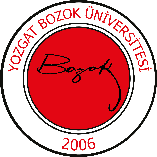 YOZGAT BOZOK ÜNİVERSİTESİ MÜHENDİSLİK MİMARLIK FAKÜLTESİİNŞAAT MÜHENDİSLİĞİ BÖLÜMÜ DERS ÖĞRETİM PLANIYOZGAT BOZOK ÜNİVERSİTESİ MÜHENDİSLİK MİMARLIK FAKÜLTESİİNŞAAT MÜHENDİSLİĞİ BÖLÜMÜ DERS ÖĞRETİM PLANIYOZGAT BOZOK ÜNİVERSİTESİ MÜHENDİSLİK MİMARLIK FAKÜLTESİİNŞAAT MÜHENDİSLİĞİ BÖLÜMÜ DERS ÖĞRETİM PLANIYOZGAT BOZOK ÜNİVERSİTESİ MÜHENDİSLİK MİMARLIK FAKÜLTESİİNŞAAT MÜHENDİSLİĞİ BÖLÜMÜ DERS ÖĞRETİM PLANIYOZGAT BOZOK ÜNİVERSİTESİ MÜHENDİSLİK MİMARLIK FAKÜLTESİİNŞAAT MÜHENDİSLİĞİ BÖLÜMÜ DERS ÖĞRETİM PLANIYOZGAT BOZOK ÜNİVERSİTESİ MÜHENDİSLİK MİMARLIK FAKÜLTESİİNŞAAT MÜHENDİSLİĞİ BÖLÜMÜ DERS ÖĞRETİM PLANIYOZGAT BOZOK ÜNİVERSİTESİ MÜHENDİSLİK MİMARLIK FAKÜLTESİİNŞAAT MÜHENDİSLİĞİ BÖLÜMÜ DERS ÖĞRETİM PLANIYOZGAT BOZOK ÜNİVERSİTESİ MÜHENDİSLİK MİMARLIK FAKÜLTESİİNŞAAT MÜHENDİSLİĞİ BÖLÜMÜ DERS ÖĞRETİM PLANIYOZGAT BOZOK ÜNİVERSİTESİ MÜHENDİSLİK MİMARLIK FAKÜLTESİİNŞAAT MÜHENDİSLİĞİ BÖLÜMÜ DERS ÖĞRETİM PLANIYOZGAT BOZOK ÜNİVERSİTESİ MÜHENDİSLİK MİMARLIK FAKÜLTESİİNŞAAT MÜHENDİSLİĞİ BÖLÜMÜ DERS ÖĞRETİM PLANIYOZGAT BOZOK ÜNİVERSİTESİ MÜHENDİSLİK MİMARLIK FAKÜLTESİİNŞAAT MÜHENDİSLİĞİ BÖLÜMÜ DERS ÖĞRETİM PLANIYOZGAT BOZOK ÜNİVERSİTESİ MÜHENDİSLİK MİMARLIK FAKÜLTESİİNŞAAT MÜHENDİSLİĞİ BÖLÜMÜ DERS ÖĞRETİM PLANIYOZGAT BOZOK ÜNİVERSİTESİ MÜHENDİSLİK MİMARLIK FAKÜLTESİİNŞAAT MÜHENDİSLİĞİ BÖLÜMÜ DERS ÖĞRETİM PLANIYOZGAT BOZOK ÜNİVERSİTESİ MÜHENDİSLİK MİMARLIK FAKÜLTESİİNŞAAT MÜHENDİSLİĞİ BÖLÜMÜ DERS ÖĞRETİM PLANIYOZGAT BOZOK ÜNİVERSİTESİ MÜHENDİSLİK MİMARLIK FAKÜLTESİİNŞAAT MÜHENDİSLİĞİ BÖLÜMÜ DERS ÖĞRETİM PLANIYOZGAT BOZOK ÜNİVERSİTESİ MÜHENDİSLİK MİMARLIK FAKÜLTESİİNŞAAT MÜHENDİSLİĞİ BÖLÜMÜ DERS ÖĞRETİM PLANIDersin KoduDersin KoduDersin KoduDersin AdıYarıyılDersin Türü (Z/S)Dersin Türü (Z/S)Dersin Türü (Z/S)T+U+L(Saat/Hafta)T+U+L(Saat/Hafta)KrediAKTSAKTSEğitim DiliEğitim DiliEğitim DiliİNS711İNS711İNS711YAPI ELEMANLARIGüz/BaharSSS3+0+03+0+0333TürkçeTürkçeTürkçeDERS BİLGİLERİDERS BİLGİLERİDERS BİLGİLERİDERS BİLGİLERİDERS BİLGİLERİDERS BİLGİLERİDERS BİLGİLERİDERS BİLGİLERİDERS BİLGİLERİDERS BİLGİLERİDERS BİLGİLERİDERS BİLGİLERİDERS BİLGİLERİDERS BİLGİLERİDERS BİLGİLERİDERS BİLGİLERİDersin Katalog Tanımı (İçeriği)Dersin Katalog Tanımı (İçeriği)Dersin Katalog Tanımı (İçeriği)Dersin Katalog Tanımı (İçeriği)Yapı tipleri ve sınıflandırılması, yapı-yapı elemanları ilişkileri, yapı ve taşıyıcı eleman düzensizlikleri, yapı ve yapı elemanlarına etkiyen yükler, döşeme ve döşeme tipleri, kirişler ve davranışı, kolon ve davranışı, perde ve davranışı, temeller ve temel tipleri, merdiven ve tipleri, çatı ve tipleriYapı tipleri ve sınıflandırılması, yapı-yapı elemanları ilişkileri, yapı ve taşıyıcı eleman düzensizlikleri, yapı ve yapı elemanlarına etkiyen yükler, döşeme ve döşeme tipleri, kirişler ve davranışı, kolon ve davranışı, perde ve davranışı, temeller ve temel tipleri, merdiven ve tipleri, çatı ve tipleriYapı tipleri ve sınıflandırılması, yapı-yapı elemanları ilişkileri, yapı ve taşıyıcı eleman düzensizlikleri, yapı ve yapı elemanlarına etkiyen yükler, döşeme ve döşeme tipleri, kirişler ve davranışı, kolon ve davranışı, perde ve davranışı, temeller ve temel tipleri, merdiven ve tipleri, çatı ve tipleriYapı tipleri ve sınıflandırılması, yapı-yapı elemanları ilişkileri, yapı ve taşıyıcı eleman düzensizlikleri, yapı ve yapı elemanlarına etkiyen yükler, döşeme ve döşeme tipleri, kirişler ve davranışı, kolon ve davranışı, perde ve davranışı, temeller ve temel tipleri, merdiven ve tipleri, çatı ve tipleriYapı tipleri ve sınıflandırılması, yapı-yapı elemanları ilişkileri, yapı ve taşıyıcı eleman düzensizlikleri, yapı ve yapı elemanlarına etkiyen yükler, döşeme ve döşeme tipleri, kirişler ve davranışı, kolon ve davranışı, perde ve davranışı, temeller ve temel tipleri, merdiven ve tipleri, çatı ve tipleriYapı tipleri ve sınıflandırılması, yapı-yapı elemanları ilişkileri, yapı ve taşıyıcı eleman düzensizlikleri, yapı ve yapı elemanlarına etkiyen yükler, döşeme ve döşeme tipleri, kirişler ve davranışı, kolon ve davranışı, perde ve davranışı, temeller ve temel tipleri, merdiven ve tipleri, çatı ve tipleriYapı tipleri ve sınıflandırılması, yapı-yapı elemanları ilişkileri, yapı ve taşıyıcı eleman düzensizlikleri, yapı ve yapı elemanlarına etkiyen yükler, döşeme ve döşeme tipleri, kirişler ve davranışı, kolon ve davranışı, perde ve davranışı, temeller ve temel tipleri, merdiven ve tipleri, çatı ve tipleriYapı tipleri ve sınıflandırılması, yapı-yapı elemanları ilişkileri, yapı ve taşıyıcı eleman düzensizlikleri, yapı ve yapı elemanlarına etkiyen yükler, döşeme ve döşeme tipleri, kirişler ve davranışı, kolon ve davranışı, perde ve davranışı, temeller ve temel tipleri, merdiven ve tipleri, çatı ve tipleriYapı tipleri ve sınıflandırılması, yapı-yapı elemanları ilişkileri, yapı ve taşıyıcı eleman düzensizlikleri, yapı ve yapı elemanlarına etkiyen yükler, döşeme ve döşeme tipleri, kirişler ve davranışı, kolon ve davranışı, perde ve davranışı, temeller ve temel tipleri, merdiven ve tipleri, çatı ve tipleriYapı tipleri ve sınıflandırılması, yapı-yapı elemanları ilişkileri, yapı ve taşıyıcı eleman düzensizlikleri, yapı ve yapı elemanlarına etkiyen yükler, döşeme ve döşeme tipleri, kirişler ve davranışı, kolon ve davranışı, perde ve davranışı, temeller ve temel tipleri, merdiven ve tipleri, çatı ve tipleriYapı tipleri ve sınıflandırılması, yapı-yapı elemanları ilişkileri, yapı ve taşıyıcı eleman düzensizlikleri, yapı ve yapı elemanlarına etkiyen yükler, döşeme ve döşeme tipleri, kirişler ve davranışı, kolon ve davranışı, perde ve davranışı, temeller ve temel tipleri, merdiven ve tipleri, çatı ve tipleriYapı tipleri ve sınıflandırılması, yapı-yapı elemanları ilişkileri, yapı ve taşıyıcı eleman düzensizlikleri, yapı ve yapı elemanlarına etkiyen yükler, döşeme ve döşeme tipleri, kirişler ve davranışı, kolon ve davranışı, perde ve davranışı, temeller ve temel tipleri, merdiven ve tipleri, çatı ve tipleriDersin AmacıDersin AmacıDersin AmacıDersin AmacıYapı elemanlarını tanımak, özelliklerini ve davranışlarını öğrenmek.Yapı elemanlarını tanımak, özelliklerini ve davranışlarını öğrenmek.Yapı elemanlarını tanımak, özelliklerini ve davranışlarını öğrenmek.Yapı elemanlarını tanımak, özelliklerini ve davranışlarını öğrenmek.Yapı elemanlarını tanımak, özelliklerini ve davranışlarını öğrenmek.Yapı elemanlarını tanımak, özelliklerini ve davranışlarını öğrenmek.Yapı elemanlarını tanımak, özelliklerini ve davranışlarını öğrenmek.Yapı elemanlarını tanımak, özelliklerini ve davranışlarını öğrenmek.Yapı elemanlarını tanımak, özelliklerini ve davranışlarını öğrenmek.Yapı elemanlarını tanımak, özelliklerini ve davranışlarını öğrenmek.Yapı elemanlarını tanımak, özelliklerini ve davranışlarını öğrenmek.Yapı elemanlarını tanımak, özelliklerini ve davranışlarını öğrenmek.Dersin SeviyesiDersin SeviyesiDersin SeviyesiDersin SeviyesiLisansLisansLisansLisansLisansLisansLisansLisansLisansLisansLisansLisansDersin Öğretim DiliDersin Öğretim DiliDersin Öğretim DiliDersin Öğretim DiliTürkçeTürkçeTürkçeTürkçeTürkçeTürkçeTürkçeTürkçeTürkçeTürkçeTürkçeTürkçeÖğretim YöntemiÖğretim YöntemiÖğretim YöntemiÖğretim Yöntemi(  ) Örgün       (X  ) Uzaktan   (  ) Karma/Hibrit(  ) Örgün       (X  ) Uzaktan   (  ) Karma/Hibrit(  ) Örgün       (X  ) Uzaktan   (  ) Karma/Hibrit(  ) Örgün       (X  ) Uzaktan   (  ) Karma/Hibrit(  ) Örgün       (X  ) Uzaktan   (  ) Karma/Hibrit(  ) Örgün       (X  ) Uzaktan   (  ) Karma/Hibrit(  ) Örgün       (X  ) Uzaktan   (  ) Karma/Hibrit(  ) Örgün       (X  ) Uzaktan   (  ) Karma/Hibrit(  ) Örgün       (X  ) Uzaktan   (  ) Karma/Hibrit(  ) Örgün       (X  ) Uzaktan   (  ) Karma/Hibrit(  ) Örgün       (X  ) Uzaktan   (  ) Karma/Hibrit(  ) Örgün       (X  ) Uzaktan   (  ) Karma/HibritDersi Yürüten Öğretim ElemanlarıDersi Yürüten Öğretim ElemanlarıDersi Yürüten Öğretim ElemanlarıDersi Yürüten Öğretim ElemanlarıProf. Dr. Fuat KÖKSAL, Dr. Öğr. Üyesi Polat ÖZYİĞİTProf. Dr. Fuat KÖKSAL, Dr. Öğr. Üyesi Polat ÖZYİĞİTProf. Dr. Fuat KÖKSAL, Dr. Öğr. Üyesi Polat ÖZYİĞİTProf. Dr. Fuat KÖKSAL, Dr. Öğr. Üyesi Polat ÖZYİĞİTProf. Dr. Fuat KÖKSAL, Dr. Öğr. Üyesi Polat ÖZYİĞİTProf. Dr. Fuat KÖKSAL, Dr. Öğr. Üyesi Polat ÖZYİĞİTProf. Dr. Fuat KÖKSAL, Dr. Öğr. Üyesi Polat ÖZYİĞİTProf. Dr. Fuat KÖKSAL, Dr. Öğr. Üyesi Polat ÖZYİĞİTProf. Dr. Fuat KÖKSAL, Dr. Öğr. Üyesi Polat ÖZYİĞİTProf. Dr. Fuat KÖKSAL, Dr. Öğr. Üyesi Polat ÖZYİĞİTProf. Dr. Fuat KÖKSAL, Dr. Öğr. Üyesi Polat ÖZYİĞİTProf. Dr. Fuat KÖKSAL, Dr. Öğr. Üyesi Polat ÖZYİĞİTDersin Ön Koşulu Ders(ler)iDersin Ön Koşulu Ders(ler)iDersin Ön Koşulu Ders(ler)iDersin Ön Koşulu Ders(ler)i------------Dersin Öğrenme ÇıktılarıDersin Öğrenme ÇıktılarıDersin Öğrenme ÇıktılarıDersin Öğrenme Çıktıları1. Yapı ve yapı elemanlarını tanır.2. Yapı elemanlarının özelliklerini, çeşitlerini ve davranışlarını öğrenir.3. Yapı elemanlarının tasarım kriterlerini ve yönetmelikleri hakkında bilgi edinir.4. Yapı ve yapı elemanlarına etkiyen yükler, taşıyıcı sistem elemanları ve türleri hakkında bilgi edinir.1. Yapı ve yapı elemanlarını tanır.2. Yapı elemanlarının özelliklerini, çeşitlerini ve davranışlarını öğrenir.3. Yapı elemanlarının tasarım kriterlerini ve yönetmelikleri hakkında bilgi edinir.4. Yapı ve yapı elemanlarına etkiyen yükler, taşıyıcı sistem elemanları ve türleri hakkında bilgi edinir.1. Yapı ve yapı elemanlarını tanır.2. Yapı elemanlarının özelliklerini, çeşitlerini ve davranışlarını öğrenir.3. Yapı elemanlarının tasarım kriterlerini ve yönetmelikleri hakkında bilgi edinir.4. Yapı ve yapı elemanlarına etkiyen yükler, taşıyıcı sistem elemanları ve türleri hakkında bilgi edinir.1. Yapı ve yapı elemanlarını tanır.2. Yapı elemanlarının özelliklerini, çeşitlerini ve davranışlarını öğrenir.3. Yapı elemanlarının tasarım kriterlerini ve yönetmelikleri hakkında bilgi edinir.4. Yapı ve yapı elemanlarına etkiyen yükler, taşıyıcı sistem elemanları ve türleri hakkında bilgi edinir.1. Yapı ve yapı elemanlarını tanır.2. Yapı elemanlarının özelliklerini, çeşitlerini ve davranışlarını öğrenir.3. Yapı elemanlarının tasarım kriterlerini ve yönetmelikleri hakkında bilgi edinir.4. Yapı ve yapı elemanlarına etkiyen yükler, taşıyıcı sistem elemanları ve türleri hakkında bilgi edinir.1. Yapı ve yapı elemanlarını tanır.2. Yapı elemanlarının özelliklerini, çeşitlerini ve davranışlarını öğrenir.3. Yapı elemanlarının tasarım kriterlerini ve yönetmelikleri hakkında bilgi edinir.4. Yapı ve yapı elemanlarına etkiyen yükler, taşıyıcı sistem elemanları ve türleri hakkında bilgi edinir.1. Yapı ve yapı elemanlarını tanır.2. Yapı elemanlarının özelliklerini, çeşitlerini ve davranışlarını öğrenir.3. Yapı elemanlarının tasarım kriterlerini ve yönetmelikleri hakkında bilgi edinir.4. Yapı ve yapı elemanlarına etkiyen yükler, taşıyıcı sistem elemanları ve türleri hakkında bilgi edinir.1. Yapı ve yapı elemanlarını tanır.2. Yapı elemanlarının özelliklerini, çeşitlerini ve davranışlarını öğrenir.3. Yapı elemanlarının tasarım kriterlerini ve yönetmelikleri hakkında bilgi edinir.4. Yapı ve yapı elemanlarına etkiyen yükler, taşıyıcı sistem elemanları ve türleri hakkında bilgi edinir.1. Yapı ve yapı elemanlarını tanır.2. Yapı elemanlarının özelliklerini, çeşitlerini ve davranışlarını öğrenir.3. Yapı elemanlarının tasarım kriterlerini ve yönetmelikleri hakkında bilgi edinir.4. Yapı ve yapı elemanlarına etkiyen yükler, taşıyıcı sistem elemanları ve türleri hakkında bilgi edinir.1. Yapı ve yapı elemanlarını tanır.2. Yapı elemanlarının özelliklerini, çeşitlerini ve davranışlarını öğrenir.3. Yapı elemanlarının tasarım kriterlerini ve yönetmelikleri hakkında bilgi edinir.4. Yapı ve yapı elemanlarına etkiyen yükler, taşıyıcı sistem elemanları ve türleri hakkında bilgi edinir.1. Yapı ve yapı elemanlarını tanır.2. Yapı elemanlarının özelliklerini, çeşitlerini ve davranışlarını öğrenir.3. Yapı elemanlarının tasarım kriterlerini ve yönetmelikleri hakkında bilgi edinir.4. Yapı ve yapı elemanlarına etkiyen yükler, taşıyıcı sistem elemanları ve türleri hakkında bilgi edinir.1. Yapı ve yapı elemanlarını tanır.2. Yapı elemanlarının özelliklerini, çeşitlerini ve davranışlarını öğrenir.3. Yapı elemanlarının tasarım kriterlerini ve yönetmelikleri hakkında bilgi edinir.4. Yapı ve yapı elemanlarına etkiyen yükler, taşıyıcı sistem elemanları ve türleri hakkında bilgi edinir.DERS İÇERİĞİDERS İÇERİĞİDERS İÇERİĞİDERS İÇERİĞİDERS İÇERİĞİDERS İÇERİĞİDERS İÇERİĞİDERS İÇERİĞİDERS İÇERİĞİDERS İÇERİĞİDERS İÇERİĞİDERS İÇERİĞİDERS İÇERİĞİDERS İÇERİĞİDERS İÇERİĞİHaftaTeoriTeoriTeoriTeoriTeoriTeoriUygulama/LaboratuvarUygulama/LaboratuvarUygulama/LaboratuvarUygulama/LaboratuvarUygulama/LaboratuvarUygulama/LaboratuvarUygulama/LaboratuvarUygulama/LaboratuvarUygulama/Laboratuvar1Yapı tipleri ve sınıflandırılmasıYapı tipleri ve sınıflandırılmasıYapı tipleri ve sınıflandırılmasıYapı tipleri ve sınıflandırılmasıYapı tipleri ve sınıflandırılmasıYapı tipleri ve sınıflandırılması2Yapı-yapı elemanı ilişkileriYapı-yapı elemanı ilişkileriYapı-yapı elemanı ilişkileriYapı-yapı elemanı ilişkileriYapı-yapı elemanı ilişkileriYapı-yapı elemanı ilişkileri3Yapı mimari-statik proje ilişkisiYapı mimari-statik proje ilişkisiYapı mimari-statik proje ilişkisiYapı mimari-statik proje ilişkisiYapı mimari-statik proje ilişkisiYapı mimari-statik proje ilişkisi4Yapı tasarımında izlenecek yolYapı tasarımında izlenecek yolYapı tasarımında izlenecek yolYapı tasarımında izlenecek yolYapı tasarımında izlenecek yolYapı tasarımında izlenecek yol5Yapılara etkiyen yükler ve yük çeşitleriYapılara etkiyen yükler ve yük çeşitleriYapılara etkiyen yükler ve yük çeşitleriYapılara etkiyen yükler ve yük çeşitleriYapılara etkiyen yükler ve yük çeşitleriYapılara etkiyen yükler ve yük çeşitleri6Döşeme ve çeşitleriDöşeme ve çeşitleriDöşeme ve çeşitleriDöşeme ve çeşitleriDöşeme ve çeşitleriDöşeme ve çeşitleri7Döşemelerin düşey ve yata yükler altındaki davranışıDöşemelerin düşey ve yata yükler altındaki davranışıDöşemelerin düşey ve yata yükler altındaki davranışıDöşemelerin düşey ve yata yükler altındaki davranışıDöşemelerin düşey ve yata yükler altındaki davranışıDöşemelerin düşey ve yata yükler altındaki davranışı8Kirişler ve taşıyıcı sistem içerisindeki davranışlarıKirişler ve taşıyıcı sistem içerisindeki davranışlarıKirişler ve taşıyıcı sistem içerisindeki davranışlarıKirişler ve taşıyıcı sistem içerisindeki davranışlarıKirişler ve taşıyıcı sistem içerisindeki davranışlarıKirişler ve taşıyıcı sistem içerisindeki davranışları9Kolonlar ve taşıyıcı sistem içerisindeki davranışlarıKolonlar ve taşıyıcı sistem içerisindeki davranışlarıKolonlar ve taşıyıcı sistem içerisindeki davranışlarıKolonlar ve taşıyıcı sistem içerisindeki davranışlarıKolonlar ve taşıyıcı sistem içerisindeki davranışlarıKolonlar ve taşıyıcı sistem içerisindeki davranışları10Perdeler ve taşıyıcı sistem içerisindeki davranışlarıPerdeler ve taşıyıcı sistem içerisindeki davranışlarıPerdeler ve taşıyıcı sistem içerisindeki davranışlarıPerdeler ve taşıyıcı sistem içerisindeki davranışlarıPerdeler ve taşıyıcı sistem içerisindeki davranışlarıPerdeler ve taşıyıcı sistem içerisindeki davranışları11Temel ve temel tipleriTemel ve temel tipleriTemel ve temel tipleriTemel ve temel tipleriTemel ve temel tipleriTemel ve temel tipleri12Yüzeysel ve derin temellerin tasarım ilkeleriYüzeysel ve derin temellerin tasarım ilkeleriYüzeysel ve derin temellerin tasarım ilkeleriYüzeysel ve derin temellerin tasarım ilkeleriYüzeysel ve derin temellerin tasarım ilkeleriYüzeysel ve derin temellerin tasarım ilkeleri13Merdivenler, merdiven tipleri ve tasarım bilgileriMerdivenler, merdiven tipleri ve tasarım bilgileriMerdivenler, merdiven tipleri ve tasarım bilgileriMerdivenler, merdiven tipleri ve tasarım bilgileriMerdivenler, merdiven tipleri ve tasarım bilgileriMerdivenler, merdiven tipleri ve tasarım bilgileri14Çatı ve çatı tipleriÇatı ve çatı tipleriÇatı ve çatı tipleriÇatı ve çatı tipleriÇatı ve çatı tipleriÇatı ve çatı tipleri15Final SınavıFinal SınavıFinal SınavıFinal SınavıFinal SınavıFinal SınavıFinal SınavıFinal SınavıFinal SınavıFinal SınavıFinal SınavıFinal SınavıFinal SınavıFinal SınavıFinal SınavıDersin Öğrenme KaynaklarıASLAN, Mehmet, “YAPI BİLGİSİ DERS NOTLARI” BERKMAN, A. Fuat, “YAPI ELEMANLARI”, Cilt-I, İTÜ İnşaat Fakültesi Yayını, İstanbul 1970, 463 sayfa. BERKMAN, A. Fuat, “KÂRGİR İNŞAAT”, Cilt-I, İTÜ İnşaat Fakültesi Yayını, İstanbul 1963, 381 sayfa. BERKMAN, A. Fuat, “ŞANTİYE TEKNİĞİ”, Birsen Yayınevi, İstanbul 1973, 352 sayfa. ESER, Lâmi, “YAPI BİLGİSİ DERS NOTLARI” Cilt-1, 2, İTÜ Mimarlık Fakültesi Yayını, İstanbul 1970, 122 sayfa. GÜNSOY, Orhan, “YAPI” Cilt-I, Arpaz Matbaası, İstanbul 1975, 362 sayfa. GÜNSOY, Orhan, “YAPI” Cilt-II, Arı Kitabevi, İstanbul 1967, 267 sayfa. ÖZCAN, Köksal, “YAPI”, Özel Basım, Ankara 1990, 267 sayfa. ÖZMEN, Halim, “YAPI BİLGİSİ DERS NOTLARI”Dersin Öğrenme KaynaklarıASLAN, Mehmet, “YAPI BİLGİSİ DERS NOTLARI” BERKMAN, A. Fuat, “YAPI ELEMANLARI”, Cilt-I, İTÜ İnşaat Fakültesi Yayını, İstanbul 1970, 463 sayfa. BERKMAN, A. Fuat, “KÂRGİR İNŞAAT”, Cilt-I, İTÜ İnşaat Fakültesi Yayını, İstanbul 1963, 381 sayfa. BERKMAN, A. Fuat, “ŞANTİYE TEKNİĞİ”, Birsen Yayınevi, İstanbul 1973, 352 sayfa. ESER, Lâmi, “YAPI BİLGİSİ DERS NOTLARI” Cilt-1, 2, İTÜ Mimarlık Fakültesi Yayını, İstanbul 1970, 122 sayfa. GÜNSOY, Orhan, “YAPI” Cilt-I, Arpaz Matbaası, İstanbul 1975, 362 sayfa. GÜNSOY, Orhan, “YAPI” Cilt-II, Arı Kitabevi, İstanbul 1967, 267 sayfa. ÖZCAN, Köksal, “YAPI”, Özel Basım, Ankara 1990, 267 sayfa. ÖZMEN, Halim, “YAPI BİLGİSİ DERS NOTLARI”Dersin Öğrenme KaynaklarıASLAN, Mehmet, “YAPI BİLGİSİ DERS NOTLARI” BERKMAN, A. Fuat, “YAPI ELEMANLARI”, Cilt-I, İTÜ İnşaat Fakültesi Yayını, İstanbul 1970, 463 sayfa. BERKMAN, A. Fuat, “KÂRGİR İNŞAAT”, Cilt-I, İTÜ İnşaat Fakültesi Yayını, İstanbul 1963, 381 sayfa. BERKMAN, A. Fuat, “ŞANTİYE TEKNİĞİ”, Birsen Yayınevi, İstanbul 1973, 352 sayfa. ESER, Lâmi, “YAPI BİLGİSİ DERS NOTLARI” Cilt-1, 2, İTÜ Mimarlık Fakültesi Yayını, İstanbul 1970, 122 sayfa. GÜNSOY, Orhan, “YAPI” Cilt-I, Arpaz Matbaası, İstanbul 1975, 362 sayfa. GÜNSOY, Orhan, “YAPI” Cilt-II, Arı Kitabevi, İstanbul 1967, 267 sayfa. ÖZCAN, Köksal, “YAPI”, Özel Basım, Ankara 1990, 267 sayfa. ÖZMEN, Halim, “YAPI BİLGİSİ DERS NOTLARI”Dersin Öğrenme KaynaklarıASLAN, Mehmet, “YAPI BİLGİSİ DERS NOTLARI” BERKMAN, A. Fuat, “YAPI ELEMANLARI”, Cilt-I, İTÜ İnşaat Fakültesi Yayını, İstanbul 1970, 463 sayfa. BERKMAN, A. Fuat, “KÂRGİR İNŞAAT”, Cilt-I, İTÜ İnşaat Fakültesi Yayını, İstanbul 1963, 381 sayfa. BERKMAN, A. Fuat, “ŞANTİYE TEKNİĞİ”, Birsen Yayınevi, İstanbul 1973, 352 sayfa. ESER, Lâmi, “YAPI BİLGİSİ DERS NOTLARI” Cilt-1, 2, İTÜ Mimarlık Fakültesi Yayını, İstanbul 1970, 122 sayfa. GÜNSOY, Orhan, “YAPI” Cilt-I, Arpaz Matbaası, İstanbul 1975, 362 sayfa. GÜNSOY, Orhan, “YAPI” Cilt-II, Arı Kitabevi, İstanbul 1967, 267 sayfa. ÖZCAN, Köksal, “YAPI”, Özel Basım, Ankara 1990, 267 sayfa. ÖZMEN, Halim, “YAPI BİLGİSİ DERS NOTLARI”Dersin Öğrenme KaynaklarıASLAN, Mehmet, “YAPI BİLGİSİ DERS NOTLARI” BERKMAN, A. Fuat, “YAPI ELEMANLARI”, Cilt-I, İTÜ İnşaat Fakültesi Yayını, İstanbul 1970, 463 sayfa. BERKMAN, A. Fuat, “KÂRGİR İNŞAAT”, Cilt-I, İTÜ İnşaat Fakültesi Yayını, İstanbul 1963, 381 sayfa. BERKMAN, A. Fuat, “ŞANTİYE TEKNİĞİ”, Birsen Yayınevi, İstanbul 1973, 352 sayfa. ESER, Lâmi, “YAPI BİLGİSİ DERS NOTLARI” Cilt-1, 2, İTÜ Mimarlık Fakültesi Yayını, İstanbul 1970, 122 sayfa. GÜNSOY, Orhan, “YAPI” Cilt-I, Arpaz Matbaası, İstanbul 1975, 362 sayfa. GÜNSOY, Orhan, “YAPI” Cilt-II, Arı Kitabevi, İstanbul 1967, 267 sayfa. ÖZCAN, Köksal, “YAPI”, Özel Basım, Ankara 1990, 267 sayfa. ÖZMEN, Halim, “YAPI BİLGİSİ DERS NOTLARI”Dersin Öğrenme KaynaklarıASLAN, Mehmet, “YAPI BİLGİSİ DERS NOTLARI” BERKMAN, A. Fuat, “YAPI ELEMANLARI”, Cilt-I, İTÜ İnşaat Fakültesi Yayını, İstanbul 1970, 463 sayfa. BERKMAN, A. Fuat, “KÂRGİR İNŞAAT”, Cilt-I, İTÜ İnşaat Fakültesi Yayını, İstanbul 1963, 381 sayfa. BERKMAN, A. Fuat, “ŞANTİYE TEKNİĞİ”, Birsen Yayınevi, İstanbul 1973, 352 sayfa. ESER, Lâmi, “YAPI BİLGİSİ DERS NOTLARI” Cilt-1, 2, İTÜ Mimarlık Fakültesi Yayını, İstanbul 1970, 122 sayfa. GÜNSOY, Orhan, “YAPI” Cilt-I, Arpaz Matbaası, İstanbul 1975, 362 sayfa. GÜNSOY, Orhan, “YAPI” Cilt-II, Arı Kitabevi, İstanbul 1967, 267 sayfa. ÖZCAN, Köksal, “YAPI”, Özel Basım, Ankara 1990, 267 sayfa. ÖZMEN, Halim, “YAPI BİLGİSİ DERS NOTLARI”Dersin Öğrenme KaynaklarıASLAN, Mehmet, “YAPI BİLGİSİ DERS NOTLARI” BERKMAN, A. Fuat, “YAPI ELEMANLARI”, Cilt-I, İTÜ İnşaat Fakültesi Yayını, İstanbul 1970, 463 sayfa. BERKMAN, A. Fuat, “KÂRGİR İNŞAAT”, Cilt-I, İTÜ İnşaat Fakültesi Yayını, İstanbul 1963, 381 sayfa. BERKMAN, A. Fuat, “ŞANTİYE TEKNİĞİ”, Birsen Yayınevi, İstanbul 1973, 352 sayfa. ESER, Lâmi, “YAPI BİLGİSİ DERS NOTLARI” Cilt-1, 2, İTÜ Mimarlık Fakültesi Yayını, İstanbul 1970, 122 sayfa. GÜNSOY, Orhan, “YAPI” Cilt-I, Arpaz Matbaası, İstanbul 1975, 362 sayfa. GÜNSOY, Orhan, “YAPI” Cilt-II, Arı Kitabevi, İstanbul 1967, 267 sayfa. ÖZCAN, Köksal, “YAPI”, Özel Basım, Ankara 1990, 267 sayfa. ÖZMEN, Halim, “YAPI BİLGİSİ DERS NOTLARI”Dersin Öğrenme KaynaklarıASLAN, Mehmet, “YAPI BİLGİSİ DERS NOTLARI” BERKMAN, A. Fuat, “YAPI ELEMANLARI”, Cilt-I, İTÜ İnşaat Fakültesi Yayını, İstanbul 1970, 463 sayfa. BERKMAN, A. Fuat, “KÂRGİR İNŞAAT”, Cilt-I, İTÜ İnşaat Fakültesi Yayını, İstanbul 1963, 381 sayfa. BERKMAN, A. Fuat, “ŞANTİYE TEKNİĞİ”, Birsen Yayınevi, İstanbul 1973, 352 sayfa. ESER, Lâmi, “YAPI BİLGİSİ DERS NOTLARI” Cilt-1, 2, İTÜ Mimarlık Fakültesi Yayını, İstanbul 1970, 122 sayfa. GÜNSOY, Orhan, “YAPI” Cilt-I, Arpaz Matbaası, İstanbul 1975, 362 sayfa. GÜNSOY, Orhan, “YAPI” Cilt-II, Arı Kitabevi, İstanbul 1967, 267 sayfa. ÖZCAN, Köksal, “YAPI”, Özel Basım, Ankara 1990, 267 sayfa. ÖZMEN, Halim, “YAPI BİLGİSİ DERS NOTLARI”Dersin Öğrenme KaynaklarıASLAN, Mehmet, “YAPI BİLGİSİ DERS NOTLARI” BERKMAN, A. Fuat, “YAPI ELEMANLARI”, Cilt-I, İTÜ İnşaat Fakültesi Yayını, İstanbul 1970, 463 sayfa. BERKMAN, A. Fuat, “KÂRGİR İNŞAAT”, Cilt-I, İTÜ İnşaat Fakültesi Yayını, İstanbul 1963, 381 sayfa. BERKMAN, A. Fuat, “ŞANTİYE TEKNİĞİ”, Birsen Yayınevi, İstanbul 1973, 352 sayfa. ESER, Lâmi, “YAPI BİLGİSİ DERS NOTLARI” Cilt-1, 2, İTÜ Mimarlık Fakültesi Yayını, İstanbul 1970, 122 sayfa. GÜNSOY, Orhan, “YAPI” Cilt-I, Arpaz Matbaası, İstanbul 1975, 362 sayfa. GÜNSOY, Orhan, “YAPI” Cilt-II, Arı Kitabevi, İstanbul 1967, 267 sayfa. ÖZCAN, Köksal, “YAPI”, Özel Basım, Ankara 1990, 267 sayfa. ÖZMEN, Halim, “YAPI BİLGİSİ DERS NOTLARI”Dersin Öğrenme KaynaklarıASLAN, Mehmet, “YAPI BİLGİSİ DERS NOTLARI” BERKMAN, A. Fuat, “YAPI ELEMANLARI”, Cilt-I, İTÜ İnşaat Fakültesi Yayını, İstanbul 1970, 463 sayfa. BERKMAN, A. Fuat, “KÂRGİR İNŞAAT”, Cilt-I, İTÜ İnşaat Fakültesi Yayını, İstanbul 1963, 381 sayfa. BERKMAN, A. Fuat, “ŞANTİYE TEKNİĞİ”, Birsen Yayınevi, İstanbul 1973, 352 sayfa. ESER, Lâmi, “YAPI BİLGİSİ DERS NOTLARI” Cilt-1, 2, İTÜ Mimarlık Fakültesi Yayını, İstanbul 1970, 122 sayfa. GÜNSOY, Orhan, “YAPI” Cilt-I, Arpaz Matbaası, İstanbul 1975, 362 sayfa. GÜNSOY, Orhan, “YAPI” Cilt-II, Arı Kitabevi, İstanbul 1967, 267 sayfa. ÖZCAN, Köksal, “YAPI”, Özel Basım, Ankara 1990, 267 sayfa. ÖZMEN, Halim, “YAPI BİLGİSİ DERS NOTLARI”Dersin Öğrenme KaynaklarıASLAN, Mehmet, “YAPI BİLGİSİ DERS NOTLARI” BERKMAN, A. Fuat, “YAPI ELEMANLARI”, Cilt-I, İTÜ İnşaat Fakültesi Yayını, İstanbul 1970, 463 sayfa. BERKMAN, A. Fuat, “KÂRGİR İNŞAAT”, Cilt-I, İTÜ İnşaat Fakültesi Yayını, İstanbul 1963, 381 sayfa. BERKMAN, A. Fuat, “ŞANTİYE TEKNİĞİ”, Birsen Yayınevi, İstanbul 1973, 352 sayfa. ESER, Lâmi, “YAPI BİLGİSİ DERS NOTLARI” Cilt-1, 2, İTÜ Mimarlık Fakültesi Yayını, İstanbul 1970, 122 sayfa. GÜNSOY, Orhan, “YAPI” Cilt-I, Arpaz Matbaası, İstanbul 1975, 362 sayfa. GÜNSOY, Orhan, “YAPI” Cilt-II, Arı Kitabevi, İstanbul 1967, 267 sayfa. ÖZCAN, Köksal, “YAPI”, Özel Basım, Ankara 1990, 267 sayfa. ÖZMEN, Halim, “YAPI BİLGİSİ DERS NOTLARI”Dersin Öğrenme KaynaklarıASLAN, Mehmet, “YAPI BİLGİSİ DERS NOTLARI” BERKMAN, A. Fuat, “YAPI ELEMANLARI”, Cilt-I, İTÜ İnşaat Fakültesi Yayını, İstanbul 1970, 463 sayfa. BERKMAN, A. Fuat, “KÂRGİR İNŞAAT”, Cilt-I, İTÜ İnşaat Fakültesi Yayını, İstanbul 1963, 381 sayfa. BERKMAN, A. Fuat, “ŞANTİYE TEKNİĞİ”, Birsen Yayınevi, İstanbul 1973, 352 sayfa. ESER, Lâmi, “YAPI BİLGİSİ DERS NOTLARI” Cilt-1, 2, İTÜ Mimarlık Fakültesi Yayını, İstanbul 1970, 122 sayfa. GÜNSOY, Orhan, “YAPI” Cilt-I, Arpaz Matbaası, İstanbul 1975, 362 sayfa. GÜNSOY, Orhan, “YAPI” Cilt-II, Arı Kitabevi, İstanbul 1967, 267 sayfa. ÖZCAN, Köksal, “YAPI”, Özel Basım, Ankara 1990, 267 sayfa. ÖZMEN, Halim, “YAPI BİLGİSİ DERS NOTLARI”Dersin Öğrenme KaynaklarıASLAN, Mehmet, “YAPI BİLGİSİ DERS NOTLARI” BERKMAN, A. Fuat, “YAPI ELEMANLARI”, Cilt-I, İTÜ İnşaat Fakültesi Yayını, İstanbul 1970, 463 sayfa. BERKMAN, A. Fuat, “KÂRGİR İNŞAAT”, Cilt-I, İTÜ İnşaat Fakültesi Yayını, İstanbul 1963, 381 sayfa. BERKMAN, A. Fuat, “ŞANTİYE TEKNİĞİ”, Birsen Yayınevi, İstanbul 1973, 352 sayfa. ESER, Lâmi, “YAPI BİLGİSİ DERS NOTLARI” Cilt-1, 2, İTÜ Mimarlık Fakültesi Yayını, İstanbul 1970, 122 sayfa. GÜNSOY, Orhan, “YAPI” Cilt-I, Arpaz Matbaası, İstanbul 1975, 362 sayfa. GÜNSOY, Orhan, “YAPI” Cilt-II, Arı Kitabevi, İstanbul 1967, 267 sayfa. ÖZCAN, Köksal, “YAPI”, Özel Basım, Ankara 1990, 267 sayfa. ÖZMEN, Halim, “YAPI BİLGİSİ DERS NOTLARI”Dersin Öğrenme KaynaklarıASLAN, Mehmet, “YAPI BİLGİSİ DERS NOTLARI” BERKMAN, A. Fuat, “YAPI ELEMANLARI”, Cilt-I, İTÜ İnşaat Fakültesi Yayını, İstanbul 1970, 463 sayfa. BERKMAN, A. Fuat, “KÂRGİR İNŞAAT”, Cilt-I, İTÜ İnşaat Fakültesi Yayını, İstanbul 1963, 381 sayfa. BERKMAN, A. Fuat, “ŞANTİYE TEKNİĞİ”, Birsen Yayınevi, İstanbul 1973, 352 sayfa. ESER, Lâmi, “YAPI BİLGİSİ DERS NOTLARI” Cilt-1, 2, İTÜ Mimarlık Fakültesi Yayını, İstanbul 1970, 122 sayfa. GÜNSOY, Orhan, “YAPI” Cilt-I, Arpaz Matbaası, İstanbul 1975, 362 sayfa. GÜNSOY, Orhan, “YAPI” Cilt-II, Arı Kitabevi, İstanbul 1967, 267 sayfa. ÖZCAN, Köksal, “YAPI”, Özel Basım, Ankara 1990, 267 sayfa. ÖZMEN, Halim, “YAPI BİLGİSİ DERS NOTLARI”Dersin Öğrenme KaynaklarıASLAN, Mehmet, “YAPI BİLGİSİ DERS NOTLARI” BERKMAN, A. Fuat, “YAPI ELEMANLARI”, Cilt-I, İTÜ İnşaat Fakültesi Yayını, İstanbul 1970, 463 sayfa. BERKMAN, A. Fuat, “KÂRGİR İNŞAAT”, Cilt-I, İTÜ İnşaat Fakültesi Yayını, İstanbul 1963, 381 sayfa. BERKMAN, A. Fuat, “ŞANTİYE TEKNİĞİ”, Birsen Yayınevi, İstanbul 1973, 352 sayfa. ESER, Lâmi, “YAPI BİLGİSİ DERS NOTLARI” Cilt-1, 2, İTÜ Mimarlık Fakültesi Yayını, İstanbul 1970, 122 sayfa. GÜNSOY, Orhan, “YAPI” Cilt-I, Arpaz Matbaası, İstanbul 1975, 362 sayfa. GÜNSOY, Orhan, “YAPI” Cilt-II, Arı Kitabevi, İstanbul 1967, 267 sayfa. ÖZCAN, Köksal, “YAPI”, Özel Basım, Ankara 1990, 267 sayfa. ÖZMEN, Halim, “YAPI BİLGİSİ DERS NOTLARI”Dersin Öğrenme KaynaklarıASLAN, Mehmet, “YAPI BİLGİSİ DERS NOTLARI” BERKMAN, A. Fuat, “YAPI ELEMANLARI”, Cilt-I, İTÜ İnşaat Fakültesi Yayını, İstanbul 1970, 463 sayfa. BERKMAN, A. Fuat, “KÂRGİR İNŞAAT”, Cilt-I, İTÜ İnşaat Fakültesi Yayını, İstanbul 1963, 381 sayfa. BERKMAN, A. Fuat, “ŞANTİYE TEKNİĞİ”, Birsen Yayınevi, İstanbul 1973, 352 sayfa. ESER, Lâmi, “YAPI BİLGİSİ DERS NOTLARI” Cilt-1, 2, İTÜ Mimarlık Fakültesi Yayını, İstanbul 1970, 122 sayfa. GÜNSOY, Orhan, “YAPI” Cilt-I, Arpaz Matbaası, İstanbul 1975, 362 sayfa. GÜNSOY, Orhan, “YAPI” Cilt-II, Arı Kitabevi, İstanbul 1967, 267 sayfa. ÖZCAN, Köksal, “YAPI”, Özel Basım, Ankara 1990, 267 sayfa. ÖZMEN, Halim, “YAPI BİLGİSİ DERS NOTLARI”DEĞERLENDİRME ÖLÇÜTLERİDEĞERLENDİRME ÖLÇÜTLERİDEĞERLENDİRME ÖLÇÜTLERİDEĞERLENDİRME ÖLÇÜTLERİDEĞERLENDİRME ÖLÇÜTLERİDEĞERLENDİRME ÖLÇÜTLERİDEĞERLENDİRME ÖLÇÜTLERİDEĞERLENDİRME ÖLÇÜTLERİDEĞERLENDİRME ÖLÇÜTLERİDEĞERLENDİRME ÖLÇÜTLERİDEĞERLENDİRME ÖLÇÜTLERİDEĞERLENDİRME ÖLÇÜTLERİDEĞERLENDİRME ÖLÇÜTLERİDEĞERLENDİRME ÖLÇÜTLERİDEĞERLENDİRME ÖLÇÜTLERİDEĞERLENDİRME ÖLÇÜTLERİDönem İçi Çalışma EtkinlikleriDönem İçi Çalışma EtkinlikleriDönem İçi Çalışma EtkinlikleriDönem İçi Çalışma EtkinlikleriDönem İçi Çalışma EtkinlikleriDönem İçi Çalışma EtkinlikleriSayısıSayısıSayısıSayısıSayısıKatkısıKatkısıKatkısıKatkısıKatkısıÖdevÖdevÖdevÖdevÖdevÖdev111112020202020UygulamaUygulamaUygulamaUygulamaUygulamaUygulama-----Forum/ Tartışma UygulamasıForum/ Tartışma UygulamasıForum/ Tartışma UygulamasıForum/ Tartışma UygulamasıForum/ Tartışma UygulamasıForum/ Tartışma Uygulaması-----Kısa sınav (Quiz)Kısa sınav (Quiz)Kısa sınav (Quiz)Kısa sınav (Quiz)Kısa sınav (Quiz)Kısa sınav (Quiz)444448080808080Dönemiçi Çalışmaların Yarıyıl Başarıya Oranı (%)Dönemiçi Çalışmaların Yarıyıl Başarıya Oranı (%)Dönemiçi Çalışmaların Yarıyıl Başarıya Oranı (%)Dönemiçi Çalışmaların Yarıyıl Başarıya Oranı (%)Dönemiçi Çalışmaların Yarıyıl Başarıya Oranı (%)Dönemiçi Çalışmaların Yarıyıl Başarıya Oranı (%)4040404040Finalin Başarıya Oranı (%)Finalin Başarıya Oranı (%)Finalin Başarıya Oranı (%)Finalin Başarıya Oranı (%)Finalin Başarıya Oranı (%)Finalin Başarıya Oranı (%)6060606060ToplamToplamToplamToplamToplamToplam%100%100%100%100%100DERS İŞ YÜKÜ TABLOSUDERS İŞ YÜKÜ TABLOSUDERS İŞ YÜKÜ TABLOSUDERS İŞ YÜKÜ TABLOSUDERS İŞ YÜKÜ TABLOSUDERS İŞ YÜKÜ TABLOSUDERS İŞ YÜKÜ TABLOSUDERS İŞ YÜKÜ TABLOSUDERS İŞ YÜKÜ TABLOSUDERS İŞ YÜKÜ TABLOSUDERS İŞ YÜKÜ TABLOSUDERS İŞ YÜKÜ TABLOSUDERS İŞ YÜKÜ TABLOSUDERS İŞ YÜKÜ TABLOSUDERS İŞ YÜKÜ TABLOSUDERS İŞ YÜKÜ TABLOSUEtkinlikEtkinlikEtkinlikEtkinlikToplam Hafta SayısıToplam Hafta SayısıToplam Hafta SayısıToplam Hafta SayısıToplam Hafta SayısıSüre (Haftalık Saat)Süre (Haftalık Saat)Toplam İş YüküToplam İş YüküToplam İş YüküToplam İş YüküToplam İş YüküTeoriTeoriTeoriTeori1414141414334242424242İnternet Taraması, Kütüphane Çalışmasıİnternet Taraması, Kütüphane Çalışmasıİnternet Taraması, Kütüphane Çalışmasıİnternet Taraması, Kütüphane Çalışması1414141414111414141414Final SınavıFinal SınavıFinal SınavıFinal Sınavı111111111111Final Sınavına HazırlıkFinal Sınavına HazırlıkFinal Sınavına HazırlıkFinal Sınavına Hazırlık1414141414111414141414Diğer (Belirtiniz: Ev Ödevi)Diğer (Belirtiniz: Ev Ödevi)Diğer (Belirtiniz: Ev Ödevi)Diğer (Belirtiniz: Ev Ödevi)555551155555Toplam İş YüküToplam İş YüküToplam İş YüküToplam İş YüküToplam İş YüküToplam İş YüküToplam İş YüküToplam İş YüküToplam İş YüküToplam İş YüküToplam İş Yükü7676767676Toplam İş Yükü / 25 (s)Toplam İş Yükü / 25 (s)Toplam İş Yükü / 25 (s)Toplam İş Yükü / 25 (s)Toplam İş Yükü / 25 (s)Toplam İş Yükü / 25 (s)Toplam İş Yükü / 25 (s)Toplam İş Yükü / 25 (s)Toplam İş Yükü / 25 (s)Toplam İş Yükü / 25 (s)Toplam İş Yükü / 25 (s)3,043,043,043,043,04Dersin AKTS KredisiDersin AKTS KredisiDersin AKTS KredisiDersin AKTS KredisiDersin AKTS KredisiDersin AKTS KredisiDersin AKTS KredisiDersin AKTS KredisiDersin AKTS KredisiDersin AKTS KredisiDersin AKTS Kredisi≌3≌3≌3≌3≌3Not: Dersin iş yükü tablosu öğretim elemanı tarafından ders özelinde belirlenecektir.Not: Dersin iş yükü tablosu öğretim elemanı tarafından ders özelinde belirlenecektir.Not: Dersin iş yükü tablosu öğretim elemanı tarafından ders özelinde belirlenecektir.Not: Dersin iş yükü tablosu öğretim elemanı tarafından ders özelinde belirlenecektir.Not: Dersin iş yükü tablosu öğretim elemanı tarafından ders özelinde belirlenecektir.Not: Dersin iş yükü tablosu öğretim elemanı tarafından ders özelinde belirlenecektir.Not: Dersin iş yükü tablosu öğretim elemanı tarafından ders özelinde belirlenecektir.Not: Dersin iş yükü tablosu öğretim elemanı tarafından ders özelinde belirlenecektir.Not: Dersin iş yükü tablosu öğretim elemanı tarafından ders özelinde belirlenecektir.Not: Dersin iş yükü tablosu öğretim elemanı tarafından ders özelinde belirlenecektir.Not: Dersin iş yükü tablosu öğretim elemanı tarafından ders özelinde belirlenecektir.PROGRAM ÖĞRENME ÇIKTILARI KATKI DÜZEYLERİPROGRAM ÖĞRENME ÇIKTILARI KATKI DÜZEYLERİPROGRAM ÖĞRENME ÇIKTILARI KATKI DÜZEYLERİPROGRAM ÖĞRENME ÇIKTILARI KATKI DÜZEYLERİPROGRAM ÖĞRENME ÇIKTILARI KATKI DÜZEYLERİPROGRAM ÖĞRENME ÇIKTILARI KATKI DÜZEYLERİPROGRAM ÖĞRENME ÇIKTILARI KATKI DÜZEYLERİPROGRAM ÖĞRENME ÇIKTILARI KATKI DÜZEYLERİPROGRAM ÖĞRENME ÇIKTILARI KATKI DÜZEYLERİPROGRAM ÖĞRENME ÇIKTILARI KATKI DÜZEYLERİPROGRAM ÖĞRENME ÇIKTILARI KATKI DÜZEYLERİPROGRAM ÖĞRENME ÇIKTILARI KATKI DÜZEYLERİPROGRAM ÖĞRENME ÇIKTILARI KATKI DÜZEYLERİPROGRAM ÖĞRENME ÇIKTILARI KATKI DÜZEYLERİPROGRAM ÖĞRENME ÇIKTILARI KATKI DÜZEYLERİPROGRAM ÖĞRENME ÇIKTILARI KATKI DÜZEYLERİNoNoProgram Öğrenme ÇıktılarıProgram Öğrenme ÇıktılarıProgram Öğrenme ÇıktılarıProgram Öğrenme ÇıktılarıProgram Öğrenme ÇıktılarıProgram Öğrenme ÇıktılarıProgram Öğrenme ÇıktılarıProgram Öğrenme ÇıktılarıProgram Öğrenme Çıktıları1234511Matematik, fen bilimleri ve ilgili mühendislik disiplinine özgü konularda yeterli bilgi birikimi; bu alanlardaki kuramsal ve uygulamalı bilgileri, karmaşık mühendislik problemlerinde kullanabilme becerisi.Matematik, fen bilimleri ve ilgili mühendislik disiplinine özgü konularda yeterli bilgi birikimi; bu alanlardaki kuramsal ve uygulamalı bilgileri, karmaşık mühendislik problemlerinde kullanabilme becerisi.Matematik, fen bilimleri ve ilgili mühendislik disiplinine özgü konularda yeterli bilgi birikimi; bu alanlardaki kuramsal ve uygulamalı bilgileri, karmaşık mühendislik problemlerinde kullanabilme becerisi.Matematik, fen bilimleri ve ilgili mühendislik disiplinine özgü konularda yeterli bilgi birikimi; bu alanlardaki kuramsal ve uygulamalı bilgileri, karmaşık mühendislik problemlerinde kullanabilme becerisi.Matematik, fen bilimleri ve ilgili mühendislik disiplinine özgü konularda yeterli bilgi birikimi; bu alanlardaki kuramsal ve uygulamalı bilgileri, karmaşık mühendislik problemlerinde kullanabilme becerisi.Matematik, fen bilimleri ve ilgili mühendislik disiplinine özgü konularda yeterli bilgi birikimi; bu alanlardaki kuramsal ve uygulamalı bilgileri, karmaşık mühendislik problemlerinde kullanabilme becerisi.Matematik, fen bilimleri ve ilgili mühendislik disiplinine özgü konularda yeterli bilgi birikimi; bu alanlardaki kuramsal ve uygulamalı bilgileri, karmaşık mühendislik problemlerinde kullanabilme becerisi.Matematik, fen bilimleri ve ilgili mühendislik disiplinine özgü konularda yeterli bilgi birikimi; bu alanlardaki kuramsal ve uygulamalı bilgileri, karmaşık mühendislik problemlerinde kullanabilme becerisi.Matematik, fen bilimleri ve ilgili mühendislik disiplinine özgü konularda yeterli bilgi birikimi; bu alanlardaki kuramsal ve uygulamalı bilgileri, karmaşık mühendislik problemlerinde kullanabilme becerisi.X22Karmaşık mühendislik problemlerini saptama, tanımlama, formüle etme ve çözme becerisi; bu amaçla uygun analiz ve modelleme yöntemlerini seçme ve uygulama becerisi.Karmaşık mühendislik problemlerini saptama, tanımlama, formüle etme ve çözme becerisi; bu amaçla uygun analiz ve modelleme yöntemlerini seçme ve uygulama becerisi.Karmaşık mühendislik problemlerini saptama, tanımlama, formüle etme ve çözme becerisi; bu amaçla uygun analiz ve modelleme yöntemlerini seçme ve uygulama becerisi.Karmaşık mühendislik problemlerini saptama, tanımlama, formüle etme ve çözme becerisi; bu amaçla uygun analiz ve modelleme yöntemlerini seçme ve uygulama becerisi.Karmaşık mühendislik problemlerini saptama, tanımlama, formüle etme ve çözme becerisi; bu amaçla uygun analiz ve modelleme yöntemlerini seçme ve uygulama becerisi.Karmaşık mühendislik problemlerini saptama, tanımlama, formüle etme ve çözme becerisi; bu amaçla uygun analiz ve modelleme yöntemlerini seçme ve uygulama becerisi.Karmaşık mühendislik problemlerini saptama, tanımlama, formüle etme ve çözme becerisi; bu amaçla uygun analiz ve modelleme yöntemlerini seçme ve uygulama becerisi.Karmaşık mühendislik problemlerini saptama, tanımlama, formüle etme ve çözme becerisi; bu amaçla uygun analiz ve modelleme yöntemlerini seçme ve uygulama becerisi.Karmaşık mühendislik problemlerini saptama, tanımlama, formüle etme ve çözme becerisi; bu amaçla uygun analiz ve modelleme yöntemlerini seçme ve uygulama becerisi.X33Karmaşık bir sistemi, süreci, cihazı veya ürünü gerçekçi kısıtlar ve koşullar altında, belirli gereksinimleri karşılayacak şekilde tasarlama becerisi; bu amaçla modern tasarım yöntemlerini uygulama becerisiKarmaşık bir sistemi, süreci, cihazı veya ürünü gerçekçi kısıtlar ve koşullar altında, belirli gereksinimleri karşılayacak şekilde tasarlama becerisi; bu amaçla modern tasarım yöntemlerini uygulama becerisiKarmaşık bir sistemi, süreci, cihazı veya ürünü gerçekçi kısıtlar ve koşullar altında, belirli gereksinimleri karşılayacak şekilde tasarlama becerisi; bu amaçla modern tasarım yöntemlerini uygulama becerisiKarmaşık bir sistemi, süreci, cihazı veya ürünü gerçekçi kısıtlar ve koşullar altında, belirli gereksinimleri karşılayacak şekilde tasarlama becerisi; bu amaçla modern tasarım yöntemlerini uygulama becerisiKarmaşık bir sistemi, süreci, cihazı veya ürünü gerçekçi kısıtlar ve koşullar altında, belirli gereksinimleri karşılayacak şekilde tasarlama becerisi; bu amaçla modern tasarım yöntemlerini uygulama becerisiKarmaşık bir sistemi, süreci, cihazı veya ürünü gerçekçi kısıtlar ve koşullar altında, belirli gereksinimleri karşılayacak şekilde tasarlama becerisi; bu amaçla modern tasarım yöntemlerini uygulama becerisiKarmaşık bir sistemi, süreci, cihazı veya ürünü gerçekçi kısıtlar ve koşullar altında, belirli gereksinimleri karşılayacak şekilde tasarlama becerisi; bu amaçla modern tasarım yöntemlerini uygulama becerisiKarmaşık bir sistemi, süreci, cihazı veya ürünü gerçekçi kısıtlar ve koşullar altında, belirli gereksinimleri karşılayacak şekilde tasarlama becerisi; bu amaçla modern tasarım yöntemlerini uygulama becerisiKarmaşık bir sistemi, süreci, cihazı veya ürünü gerçekçi kısıtlar ve koşullar altında, belirli gereksinimleri karşılayacak şekilde tasarlama becerisi; bu amaçla modern tasarım yöntemlerini uygulama becerisiX44Mühendislik uygulamalarında karşılaşılan karmaşık problemlerin analizi ve çözümü için gerekli olan modern teknik ve araçları geliştirme, seçme ve kullanma becerisi; bilişim teknolojilerini etkin bir şekilde kullanma becerisi.Mühendislik uygulamalarında karşılaşılan karmaşık problemlerin analizi ve çözümü için gerekli olan modern teknik ve araçları geliştirme, seçme ve kullanma becerisi; bilişim teknolojilerini etkin bir şekilde kullanma becerisi.Mühendislik uygulamalarında karşılaşılan karmaşık problemlerin analizi ve çözümü için gerekli olan modern teknik ve araçları geliştirme, seçme ve kullanma becerisi; bilişim teknolojilerini etkin bir şekilde kullanma becerisi.Mühendislik uygulamalarında karşılaşılan karmaşık problemlerin analizi ve çözümü için gerekli olan modern teknik ve araçları geliştirme, seçme ve kullanma becerisi; bilişim teknolojilerini etkin bir şekilde kullanma becerisi.Mühendislik uygulamalarında karşılaşılan karmaşık problemlerin analizi ve çözümü için gerekli olan modern teknik ve araçları geliştirme, seçme ve kullanma becerisi; bilişim teknolojilerini etkin bir şekilde kullanma becerisi.Mühendislik uygulamalarında karşılaşılan karmaşık problemlerin analizi ve çözümü için gerekli olan modern teknik ve araçları geliştirme, seçme ve kullanma becerisi; bilişim teknolojilerini etkin bir şekilde kullanma becerisi.Mühendislik uygulamalarında karşılaşılan karmaşık problemlerin analizi ve çözümü için gerekli olan modern teknik ve araçları geliştirme, seçme ve kullanma becerisi; bilişim teknolojilerini etkin bir şekilde kullanma becerisi.Mühendislik uygulamalarında karşılaşılan karmaşık problemlerin analizi ve çözümü için gerekli olan modern teknik ve araçları geliştirme, seçme ve kullanma becerisi; bilişim teknolojilerini etkin bir şekilde kullanma becerisi.Mühendislik uygulamalarında karşılaşılan karmaşık problemlerin analizi ve çözümü için gerekli olan modern teknik ve araçları geliştirme, seçme ve kullanma becerisi; bilişim teknolojilerini etkin bir şekilde kullanma becerisi.X55Karmaşık mühendislik problemlerinin veya disipline özgü araştırma konularının incelenmesi için deney tasarlama, deney yapma, veri toplama, sonuçları analiz etme ve yorumlama becerisi.Karmaşık mühendislik problemlerinin veya disipline özgü araştırma konularının incelenmesi için deney tasarlama, deney yapma, veri toplama, sonuçları analiz etme ve yorumlama becerisi.Karmaşık mühendislik problemlerinin veya disipline özgü araştırma konularının incelenmesi için deney tasarlama, deney yapma, veri toplama, sonuçları analiz etme ve yorumlama becerisi.Karmaşık mühendislik problemlerinin veya disipline özgü araştırma konularının incelenmesi için deney tasarlama, deney yapma, veri toplama, sonuçları analiz etme ve yorumlama becerisi.Karmaşık mühendislik problemlerinin veya disipline özgü araştırma konularının incelenmesi için deney tasarlama, deney yapma, veri toplama, sonuçları analiz etme ve yorumlama becerisi.Karmaşık mühendislik problemlerinin veya disipline özgü araştırma konularının incelenmesi için deney tasarlama, deney yapma, veri toplama, sonuçları analiz etme ve yorumlama becerisi.Karmaşık mühendislik problemlerinin veya disipline özgü araştırma konularının incelenmesi için deney tasarlama, deney yapma, veri toplama, sonuçları analiz etme ve yorumlama becerisi.Karmaşık mühendislik problemlerinin veya disipline özgü araştırma konularının incelenmesi için deney tasarlama, deney yapma, veri toplama, sonuçları analiz etme ve yorumlama becerisi.Karmaşık mühendislik problemlerinin veya disipline özgü araştırma konularının incelenmesi için deney tasarlama, deney yapma, veri toplama, sonuçları analiz etme ve yorumlama becerisi.X66Disiplin içi ve çok disiplinli takımlarda etkin biçimde çalışabilme becerisi; bireysel çalışma becerisi.Disiplin içi ve çok disiplinli takımlarda etkin biçimde çalışabilme becerisi; bireysel çalışma becerisi.Disiplin içi ve çok disiplinli takımlarda etkin biçimde çalışabilme becerisi; bireysel çalışma becerisi.Disiplin içi ve çok disiplinli takımlarda etkin biçimde çalışabilme becerisi; bireysel çalışma becerisi.Disiplin içi ve çok disiplinli takımlarda etkin biçimde çalışabilme becerisi; bireysel çalışma becerisi.Disiplin içi ve çok disiplinli takımlarda etkin biçimde çalışabilme becerisi; bireysel çalışma becerisi.Disiplin içi ve çok disiplinli takımlarda etkin biçimde çalışabilme becerisi; bireysel çalışma becerisi.Disiplin içi ve çok disiplinli takımlarda etkin biçimde çalışabilme becerisi; bireysel çalışma becerisi.Disiplin içi ve çok disiplinli takımlarda etkin biçimde çalışabilme becerisi; bireysel çalışma becerisi.X77Türkçe sözlü ve yazılı etkin iletişim kurma becerisi; en az bir yabancı dil bilgisi; etkin rapor yazma ve yazılı raporları anlama, tasarım ve üretim raporları hazırlayabilme, etkin sunum yapabilme, açık ve anlaşılır talimat verme ve alma becerisiTürkçe sözlü ve yazılı etkin iletişim kurma becerisi; en az bir yabancı dil bilgisi; etkin rapor yazma ve yazılı raporları anlama, tasarım ve üretim raporları hazırlayabilme, etkin sunum yapabilme, açık ve anlaşılır talimat verme ve alma becerisiTürkçe sözlü ve yazılı etkin iletişim kurma becerisi; en az bir yabancı dil bilgisi; etkin rapor yazma ve yazılı raporları anlama, tasarım ve üretim raporları hazırlayabilme, etkin sunum yapabilme, açık ve anlaşılır talimat verme ve alma becerisiTürkçe sözlü ve yazılı etkin iletişim kurma becerisi; en az bir yabancı dil bilgisi; etkin rapor yazma ve yazılı raporları anlama, tasarım ve üretim raporları hazırlayabilme, etkin sunum yapabilme, açık ve anlaşılır talimat verme ve alma becerisiTürkçe sözlü ve yazılı etkin iletişim kurma becerisi; en az bir yabancı dil bilgisi; etkin rapor yazma ve yazılı raporları anlama, tasarım ve üretim raporları hazırlayabilme, etkin sunum yapabilme, açık ve anlaşılır talimat verme ve alma becerisiTürkçe sözlü ve yazılı etkin iletişim kurma becerisi; en az bir yabancı dil bilgisi; etkin rapor yazma ve yazılı raporları anlama, tasarım ve üretim raporları hazırlayabilme, etkin sunum yapabilme, açık ve anlaşılır talimat verme ve alma becerisiTürkçe sözlü ve yazılı etkin iletişim kurma becerisi; en az bir yabancı dil bilgisi; etkin rapor yazma ve yazılı raporları anlama, tasarım ve üretim raporları hazırlayabilme, etkin sunum yapabilme, açık ve anlaşılır talimat verme ve alma becerisiTürkçe sözlü ve yazılı etkin iletişim kurma becerisi; en az bir yabancı dil bilgisi; etkin rapor yazma ve yazılı raporları anlama, tasarım ve üretim raporları hazırlayabilme, etkin sunum yapabilme, açık ve anlaşılır talimat verme ve alma becerisiTürkçe sözlü ve yazılı etkin iletişim kurma becerisi; en az bir yabancı dil bilgisi; etkin rapor yazma ve yazılı raporları anlama, tasarım ve üretim raporları hazırlayabilme, etkin sunum yapabilme, açık ve anlaşılır talimat verme ve alma becerisi88Yaşam boyu öğrenmenin gerekliliği bilinci; bilgiye erişebilme, bilim ve teknolojideki gelişmeleri izleme ve kendini sürekli yenileme becerisi.Yaşam boyu öğrenmenin gerekliliği bilinci; bilgiye erişebilme, bilim ve teknolojideki gelişmeleri izleme ve kendini sürekli yenileme becerisi.Yaşam boyu öğrenmenin gerekliliği bilinci; bilgiye erişebilme, bilim ve teknolojideki gelişmeleri izleme ve kendini sürekli yenileme becerisi.Yaşam boyu öğrenmenin gerekliliği bilinci; bilgiye erişebilme, bilim ve teknolojideki gelişmeleri izleme ve kendini sürekli yenileme becerisi.Yaşam boyu öğrenmenin gerekliliği bilinci; bilgiye erişebilme, bilim ve teknolojideki gelişmeleri izleme ve kendini sürekli yenileme becerisi.Yaşam boyu öğrenmenin gerekliliği bilinci; bilgiye erişebilme, bilim ve teknolojideki gelişmeleri izleme ve kendini sürekli yenileme becerisi.Yaşam boyu öğrenmenin gerekliliği bilinci; bilgiye erişebilme, bilim ve teknolojideki gelişmeleri izleme ve kendini sürekli yenileme becerisi.Yaşam boyu öğrenmenin gerekliliği bilinci; bilgiye erişebilme, bilim ve teknolojideki gelişmeleri izleme ve kendini sürekli yenileme becerisi.Yaşam boyu öğrenmenin gerekliliği bilinci; bilgiye erişebilme, bilim ve teknolojideki gelişmeleri izleme ve kendini sürekli yenileme becerisi.X99Etik ilkelerine uygun davranma, mesleki ve etik sorumluluk bilinci; mühendislik uygulamalarında kullanılan standartlar hakkında bilgiEtik ilkelerine uygun davranma, mesleki ve etik sorumluluk bilinci; mühendislik uygulamalarında kullanılan standartlar hakkında bilgiEtik ilkelerine uygun davranma, mesleki ve etik sorumluluk bilinci; mühendislik uygulamalarında kullanılan standartlar hakkında bilgiEtik ilkelerine uygun davranma, mesleki ve etik sorumluluk bilinci; mühendislik uygulamalarında kullanılan standartlar hakkında bilgiEtik ilkelerine uygun davranma, mesleki ve etik sorumluluk bilinci; mühendislik uygulamalarında kullanılan standartlar hakkında bilgiEtik ilkelerine uygun davranma, mesleki ve etik sorumluluk bilinci; mühendislik uygulamalarında kullanılan standartlar hakkında bilgiEtik ilkelerine uygun davranma, mesleki ve etik sorumluluk bilinci; mühendislik uygulamalarında kullanılan standartlar hakkında bilgiEtik ilkelerine uygun davranma, mesleki ve etik sorumluluk bilinci; mühendislik uygulamalarında kullanılan standartlar hakkında bilgiEtik ilkelerine uygun davranma, mesleki ve etik sorumluluk bilinci; mühendislik uygulamalarında kullanılan standartlar hakkında bilgi1010Proje yönetimi, risk yönetimi ve değişiklik yönetimi gibi, iş hayatındaki uygulamalar hakkında bilgi; girişimcilik, yenilikçilik hakkında farkındalık; sürdürülebilir kalkınma hakkında bilgi.Proje yönetimi, risk yönetimi ve değişiklik yönetimi gibi, iş hayatındaki uygulamalar hakkında bilgi; girişimcilik, yenilikçilik hakkında farkındalık; sürdürülebilir kalkınma hakkında bilgi.Proje yönetimi, risk yönetimi ve değişiklik yönetimi gibi, iş hayatındaki uygulamalar hakkında bilgi; girişimcilik, yenilikçilik hakkında farkındalık; sürdürülebilir kalkınma hakkında bilgi.Proje yönetimi, risk yönetimi ve değişiklik yönetimi gibi, iş hayatındaki uygulamalar hakkında bilgi; girişimcilik, yenilikçilik hakkında farkındalık; sürdürülebilir kalkınma hakkında bilgi.Proje yönetimi, risk yönetimi ve değişiklik yönetimi gibi, iş hayatındaki uygulamalar hakkında bilgi; girişimcilik, yenilikçilik hakkında farkındalık; sürdürülebilir kalkınma hakkında bilgi.Proje yönetimi, risk yönetimi ve değişiklik yönetimi gibi, iş hayatındaki uygulamalar hakkında bilgi; girişimcilik, yenilikçilik hakkında farkındalık; sürdürülebilir kalkınma hakkında bilgi.Proje yönetimi, risk yönetimi ve değişiklik yönetimi gibi, iş hayatındaki uygulamalar hakkında bilgi; girişimcilik, yenilikçilik hakkında farkındalık; sürdürülebilir kalkınma hakkında bilgi.Proje yönetimi, risk yönetimi ve değişiklik yönetimi gibi, iş hayatındaki uygulamalar hakkında bilgi; girişimcilik, yenilikçilik hakkında farkındalık; sürdürülebilir kalkınma hakkında bilgi.Proje yönetimi, risk yönetimi ve değişiklik yönetimi gibi, iş hayatındaki uygulamalar hakkında bilgi; girişimcilik, yenilikçilik hakkında farkındalık; sürdürülebilir kalkınma hakkında bilgi.X1111Mühendislik uygulamalarının evrensel ve toplumsal boyutlarda sağlık, çevre ve güvenlik üzerindeki etkileri ve çağın mühendislik alanına yansıyan sorunları hakkında bilgi; mühendislik çözümlerinin hukuksal sonuçları konusunda farkındalıkMühendislik uygulamalarının evrensel ve toplumsal boyutlarda sağlık, çevre ve güvenlik üzerindeki etkileri ve çağın mühendislik alanına yansıyan sorunları hakkında bilgi; mühendislik çözümlerinin hukuksal sonuçları konusunda farkındalıkMühendislik uygulamalarının evrensel ve toplumsal boyutlarda sağlık, çevre ve güvenlik üzerindeki etkileri ve çağın mühendislik alanına yansıyan sorunları hakkında bilgi; mühendislik çözümlerinin hukuksal sonuçları konusunda farkındalıkMühendislik uygulamalarının evrensel ve toplumsal boyutlarda sağlık, çevre ve güvenlik üzerindeki etkileri ve çağın mühendislik alanına yansıyan sorunları hakkında bilgi; mühendislik çözümlerinin hukuksal sonuçları konusunda farkındalıkMühendislik uygulamalarının evrensel ve toplumsal boyutlarda sağlık, çevre ve güvenlik üzerindeki etkileri ve çağın mühendislik alanına yansıyan sorunları hakkında bilgi; mühendislik çözümlerinin hukuksal sonuçları konusunda farkındalıkMühendislik uygulamalarının evrensel ve toplumsal boyutlarda sağlık, çevre ve güvenlik üzerindeki etkileri ve çağın mühendislik alanına yansıyan sorunları hakkında bilgi; mühendislik çözümlerinin hukuksal sonuçları konusunda farkındalıkMühendislik uygulamalarının evrensel ve toplumsal boyutlarda sağlık, çevre ve güvenlik üzerindeki etkileri ve çağın mühendislik alanına yansıyan sorunları hakkında bilgi; mühendislik çözümlerinin hukuksal sonuçları konusunda farkındalıkMühendislik uygulamalarının evrensel ve toplumsal boyutlarda sağlık, çevre ve güvenlik üzerindeki etkileri ve çağın mühendislik alanına yansıyan sorunları hakkında bilgi; mühendislik çözümlerinin hukuksal sonuçları konusunda farkındalıkMühendislik uygulamalarının evrensel ve toplumsal boyutlarda sağlık, çevre ve güvenlik üzerindeki etkileri ve çağın mühendislik alanına yansıyan sorunları hakkında bilgi; mühendislik çözümlerinin hukuksal sonuçları konusunda farkındalıkX